Минобрнауки РоссииБузулукский гуманитарно-технологический институт (филиал)федерального государственного бюджетного образовательного учреждениявысшего образования«Оренбургский государственный университет»Кафедра педагогического образования Фондоценочных средствпо дисциплине «Информационные технологии в юридической деятельности»Уровень высшего образованияБАКАЛАВРИАТНаправление подготовки40.03.01 Юриспруденция(код и наименование направления подготовки)Общий профиль (наименование направленности (профиля) образовательной программы)КвалификацияБакалаврФорма обученияОчно-заочная, ЗаочнаяГод набора 2020Фонд оценочных средств предназначен для контроля знаний обучающихся по направлению подготовки 40.03.01 Юриспруденция по дисциплине «Информационные технологии в юридической деятельности»/Фонд оценочных средств рассмотрен и утвержден на заседании кафедры педагогического образования 	наименование кафедрыпротокол № ________от "___" __________ 20__г.Декан факультета экономики и права                                            О.Н. Григорьева  	                                                                                                              подпись                        расшифровка подписиИсполнители:                                         должность                                         подпись                        расшифровка подписи                                         должность                                         подпись                        расшифровка подписиРаздел 1. Перечень компетенций, с указанием этапов их формирования в процессе освоения дисциплиныРаздел 2. Типовые контрольные задания и иные материалы, необходимые для оценки планируемых результатов обучения по дисциплине (оценочные средства). Описание показателей и критериев оценивания компетенций, описание шкал оцениванияБлок А А.0 Фонд тестовых заданий по дисциплине, разработанный и утвержденный в соответствии с Положением «О формировании фонда тестовых заданий по дисциплине».Тесты, предъявляемые студенту, изучившему все темы  дисциплины: Раздел 1 Информационные технологии: технические и программные средстваКомпьютерная система это: совокупность аппаратных средств; совокупность программных средств; совокупность физических носителей информации и аппаратных средств; совокупность аппаратных, программных средств, данных, физических носителей, обслуживающего персонала; совокупность аппаратных и программных средств; Какой объект нельзя вставить в слайд презентации созданной в Microsoft PowerPoint? таблицу Microsoft Excel функцию BIOS аудиозапись видеоклипСтример – устройство для записи и воспроизведения цифровой информации на: компакт-диск кассету с магнитной лентой DVD-диск дискетуДрайверы – это: электронно-механические части НЖМД компоненты операционной системы, обеспечивающие взаимодействие программ друг с другом программы, обеспечивающие взаимодействие других программ с периферийными устройствами съемные магнитные носители для постоянного хранения информацииПрезентацию нельзя сохранить в формате: Html Jpeg Gif xlsВ Microsoft Power Point режим сортировщика слайдов предназначен для...редактирования содержания слайдовкорректировки последовательности слайдовпросмотра слайдов в полноэкранном режимепросмотра гиперссылок презентации В ячейку A1 электронной таблицы Microsoft Excel не может быть вписан: целое число действительное число диаграмма текстПри печати на каждом листе формата A4 нельзя разместить: ровно 4 слайда
ровно 3 слайда
ровно 8 слайдов
ровно 6 слайдовВставлять автофигуры в слайд презентации созданной в Microsoft PowerPoint:можно в любое место слайда
можно только в специальную область слайда – графическое полотно
можно только в область текста
можно только в область графического изображенияРедактор Microsoft Word не позволяет сохранить документ в формате:Txt
avi
Html
RtfПрограммы, выполняемые в фоновом режиме: обеспечивают просмотр пользователем каких-либо данных
интегрированный офисный пакет программ
осуществляют диалоговый ввод информации
не требуют непосредственного диалога с пользователемТекст объекта Word Art не может быть:объемным
фигурным
цветным
зачеркнутымКакая из записей является правильной формулой в Microsoft Excel? =СУММ(x1, x2, x3)
=СУММ(A1$ B3)
=СРЗНАЧ(A1 # A2)
=СУММ($A$1:B3)Открыть существующий документ Microsoft Word можно при помощи вкладки меню: Главная
Файл
Вид
ВставкаРассмотрим полное имя (путь) d:\files\prog\myprog\001\prog1.exe Какое из утверждений относительно элементов этого имени может оказаться верным? 001 является файлом
prog является файлом
myprog является файлом
prog1.exe является файломПо умолчанию количество листов в книге Microsoft Excel составляет 3
1
4
2Если в презентацию вставлена таблица Microsoft Excel, то в ней: можно редактировать только числовые данные
можно редактировать только текстовые данные
можно редактировать и числовые, и текстовые данные
нельзя редактировать данные — таблица вставляется как точечный рисунокНовую папку средствами операционной системы Windows можно создать:На Рабочем столе В окне программы В любой другой папкеНа дискеНа панели инструментовДля удаления файлов средствами операционной системы Windows без помещения в Корзину используется сочетание клавишCtrl – Delete Alt + DeleteShift – DeleteДействие, которое НЕЛЬЗЯ выполнить со значками на Рабочем столе операционной системы Windows – это ...Упорядочить значки по датеПереименовать одинаковыми именамиУдалить значкиПереместить значкиУпорядочить значки по имени Функции Панели задач операционной системы Windows:Хранить кнопки открытых приложенийКопировать файлыСортировать папкиОтображать открытые приложенияХранить системные индикаторыДля сохранения документа используются команды:Сохранить в ... СохранитьСохранить как ...ОтправитьПоверхность экрана, на которой располагаются окна программ и значки объектов – это (рабочий стол).Файл, содержащий другие папки и файлы в сжатом виде – это (архив).Когда программа, с которой Вы работаете, перестает реагировать на щелчки мыши и клавиатурные нажатия, то говорят, что программа (зависла).Именованная часть информации, расположенная во внешней памяти – это (файл)Панель задач операционной системы Windows НЕЛЬЗЯ передвинутьк правому краю экрана к левому краю экрана в центр Рабочего стола к верхнему краю экранаФункции программы Проводник:редактирование текста просмотр содержимого дисков и папокдействия с файлами и папкамивыполнение вычисленийОсобенность, характерная для оперативной памяти ... Очищается при выключении компьютераНужна для переноса информации на другой компьютерНаращиваемый объем зависит только от финансовых возможностей пользователяХранит нестираемую информациюИнформация, обрабатываемая компьютером, кодируетсяс помощью обычных цифртолько с помощью нулей и единицпомощью символовс помощью цифр и символовВ вычислительной технике в качестве основной используется __________ система счислениядвоичная;десятичная;восьмеричная;шестнадцатеричная.В операционной системе Microsoft Windows логической единицей хранения данных является…Файл БайтБит ПапкаОсновные элементы рабочего стола операционной системы Microsoft Windows: кнопка ПУСК, значки МОЙ КОМПЬЮТЕР и КОРЗИНА. Что еще?Диалоговое окно открытия документаПанель задачДиалоговое окно сохранения документадерево каталогов (папок)Все ответы правильныеВ основные функции операционной системы НЕ входит…разработка программ для ЭВМобеспечение диалога с пользователемобслуживание файловой структурыорганизация файловой структурыуправление ресурсами компьютераЛюбая информация хранится во внешней памяти в виде:программдокументовтаблицфайловMicrosoft Word – это…редактор, позволяющий осуществить набор текстаредактор, позволяющий осуществить набор текста, редактирование и форматирование текстаредактор, позволяющий создавать и редактировать изображенияинструмент, позволяющий выполнять вычисления и действия с памятьюБлокнот – это…редактор, позволяющий осуществить набор текстаредактор, позволяющий осуществить набор текста, редактирование и форматирования текстаредактор, позволяющий создавать и редактировать изображенияинструмент, позволяющий выполнять вычисления и действия с памятьюWordPad – это …Текстовый редактор, относящийся к стандартным программам операционной системы Microsoft WindowsТекстовый редактор, относящийся к пакету прикладных программ Microsoft OfficeТекстовый редактор, относящийся к программам AdobeТекстовый редактор, относящийся к стандартным программам операционной системы MS-DOSРасширение txt, doc имеют:файлы закодированных изображений;графические файлы;текстовые файлы;все файлы;исполняемые файлы.Задание стиля  в текстовом редакторе Microsoft Word позволяет установить Параметры форматирования блока текста документаКоличество символов в документеПараметры страницы документаРазмер бумаги при печати документаК служебным программам не относятся …Файловые менеджерыАрхиваторыЭлектронные таблицыПрограммы диагностики аппаратного обеспеченияЕсли ячейка электронной таблицы Microsoft Excel содержит «#ЗНАЧ!» ячейка содержит любое значениеячейка содержит числовое значениезначение, используемое в формуле ячейки, имеет некорректный тип данныхячейка содержит значение даты или времениПосле изменения данных в каких-либо ячейках Microsoft Excel происходит пересчёт …Только формул, имеющих непосредственную ссылку на эти ячейкиВсех формул, имеющих ссылки на эти ячейки на любой стадии цепочек ссылокТолько формул на текущем листе, со ссылками на эти ячейкиТолько формулы в выделенном блоке, имеющих ссылки на эти ячейкиВ вашем распоряжении имеется громоздкая таблица, где требуется одновременно просмотреть столбцы, расположенные далеко друг от друга. Как это сделать, не нарушая структуры таблицы?уменьшить масштаб на экране так, чтобы на нем присутствовали все нужные столбцы;скрыть ненужные промежуточные столбцы с помощью возможностей Microsoft Excelскопировать нужные столбцы на другой лист и просмотреть их там;увеличить ширину экрана монитора.Обычно, при написании формул в электронной таблице Microsoft Excel используются данные, расположенные в нескольких ячейках, так называемый диапазон ячеек, который выглядит в строке формул следующим образом:А1\ВЗ;А1+ВЗ;А1:ВЗ;А1-ВЗ.После ввода числа в ячейку электронной таблицы Microsoft Excel вы наблюдаете ###### вместо результата. В чем причина такой ситуации?не хватает ширины клетки, чтобы показать введенное число;число введено с ошибкой;число введено в защищенную ячейку;получилось отрицательное число.Вы вводите в ячейку электронной таблицы Microsoft Excel данные в виде 01/01/00. Какая дата будет храниться в этой клетке?1-е января 1900-го года;1-е января 2000-го года;число 1,0100;компьютер выведет сообщение об ошибке.Вы защитили на листе электронной таблицы Microsoft Excel ячейки с формулами, но оставили незащищенными клетки с исходными данными для них. Изменятся ли результаты расчета формул при изменении ячеек с исходными данными?да, изменятся;это зависит от типа формул;нет, не изменятся;компьютер выведет сообщение об ошибке.Для переименования листа в электронной таблице Microsoft Excel требуется:сохранить данные на диске;щелкнуть левой кнопкой мыши на листе и ввести новое имя;щелкнуть правой кнопкой мыши на листе и изменить имя;дважды щелкнуть на имени листа и изменить имяВы построили диаграмму по ряду данных в электронной таблицы Microsoft Excel, а через некоторое время изменили эти данные. Как перестроить диаграмму для новых данных?достаточно один раз щелкнуть мышью на диаграмме;достаточно дважды щелкнуть мышью на диаграмме;пересчет диаграммы в стандартном режиме произойдет автоматически;заново построить диаграмму.После ввода числа в ячейку электронной таблицы Microsoft Excel вы наблюдаете ###### вместо результата. Как исправить ошибку?изменить ширину столбца;изменить высоту строки;исправить неточности в формуле;снять защиту с ячейки.Как наиболее простым способом получить на листе электронной таблицы Microsoft Excel в пригодном для расчетов виде данные из таблицы, созданной средствами  Microsoft Word?набрать все данные на листе Microsoft Ехсеl вручную;воспользоваться командой Вставка | Объект и указать файл с таблицей Microsoft Word;в Microsoft Word выделить таблицу и воспользоваться командой Копировать, в Microsoft Ехсе1 воспользоваться командой Вставить;воспользоваться командой Данные | Внешние данные.Для обозначения адреса ячейки электронной таблицы Microsoft Excel используются:буквы латинского алфавита и цифры;буквы русского и латинского алфавита;только русские буквы и цифры;специальные символы.Исходными данными в электронной таблицt Microsoft Excel называют:числа, получаемые в результате расчетов;числа, вводимые в ячейки таблицы;используемую для вычислений информацию, вводимую в ячейки таблицы;защищенные ячейки.Формула в электронной таблице Microsoft Excel это:связь между исходными и рассчитываемыми данными;адреса ячеек и знаки арифметических операций;буквы и цифры, обозначающие адреса ячеек, и знаки арифметических
операций;набор стандартных констант.При составлении (написании) формул в электронной таблице Microsoft Excel используются:числа, находящиеся в ячейках с исходными данными;адреса ячеек, хранящие исходные данные;русские буквы и цифры, обозначающие адреса ячеек;надбуквенные символы.В связи с разбиением электронной таблицы на столбцы и строки каждая ячейка:имеет свой собственный оригинальный адрес;помещается в определенную позицию;может использоваться для хранения данных или формул;может копироваться в буфер обмена.Внутри ячеек электронной таблицы Microsoft Excel могут находиться следующие типы данных:только числа, текст и формулы;только числа и формулы;числа, формулы, текст, рисунки;ни один из перечисленных объектов.При изменении исходных данных в электронной таблице Microsoft Excel все результаты:автоматически пересчитываются;заносятся в память компьютера;сохраняются на диске;попадают в буфер обмена.Требуется написание одинаковых формул для нескольких ячеек одного столбца электронной таблицы Microsoft Excel. Ваши действия:в каждой ячейке ввести формулу вручную;воспользоваться при составлении формул щелчками по клеткам с данными, чтобы не писать адреса;написать формулу и "растянуть" ее с помощью маркера заполнения на необходимое число строк;использовать Мастера функций.Абсолютная ссылка в электронной таблице Microsoft Excel это:когда адрес, на который ссылается формула, изменяется при копировании формулы;когда адрес, на который ссылается формула, при копировании не изменяется;ссылка, полученная в результате копирования формулы;ссылка в Сибирь.Для построения диаграммы с минимальным количеством шагов в электронной таблице Microsoft Excel необходимо:выделить диапазон ячеек, щелкнуть на ярлыке Мастера диаграмм;щелкнуть на ярлыке Мастера диаграмм и ответить на вопросы, указав диапазон ячеек;воспользоваться помощником;воспользоваться справкой.Требуется расположить текст (данные) в ячейке электронной таблицы Microsoft Excel таким образом, чтобы разные слова переходили на следующую строку. Ваши действия:изменить ширину столбца так, чтобы текст переходил на следующую строку;набрать данные в разных строках;выделить, выбрать команду меню Формат | Ячейка | Выравнивание | Переносить по словам;нажать <Епtег>.Для перехода на другой лист в электронной таблице Microsoft Excel требуется:щелкнуть указателем мыши на вкладке листа;воспользоваться вертикальной прокруткой;воспользоваться горизонтальной прокруткой;воспользоваться меню Окно.Требуется напечатать только выделенный диапазон ячеек в электронной таблице Microsoft Excel. Ваши действия:выбрать команду Файл | Печать | Выделенный диапазон;уменьшить масштаб (команда Файл | Печать | указать %);скопировать нужные ячейки на другой лист и распечатать;удалить все ненужное и выбрать команду Файл | Печать.Как связать данные расположенные на разных листах в электронной таблице Microsoft Excel?использовать команду Правка | Специальная вставка;при написании формулы перейти на другой лист и щелкнуть на ячейке с данными;использовать стандартную формулу (функцию);они не могут быть связаны.В клетке С2 электронной таблицы Microsoft Excel находится формула, имеющая ссылку на постоянную величину в ячейке D2. Как размножить формулу из клетки С2 так, чтобы ее копии (СЗ...С8) использовали ссылку на D2защитить клетку D2 от изменений и скопировать формулу в нужные
клетки;скопировать формулу в нужные клетки и отредактировать каждую
копию;изменить в оригинале формулы адрес D2 на адрес $D$2 и скопировать формулу в нужные клетки;воспользоваться автозаменой.Рассчитываемыми данными в электронных таблицах называют:числа, получаемые в результате расчетов;числа, вводимые в ячейки таблицы;формулы, по которым производятся вычисления;стандартные функции.Раздел 2 Информационные технологии и их роль в современном обществеИзобретение микропроцессорной технологии и появление персонального компьютера привели к новой__________ революции информационной;
технической;
общественной;
культурной.В информатике количество информации определяется какдостоверность информации;скорость передачи информации;мера уменьшения неопределенности;объем оперативной памяти.Степень соответствия информации текущему моменту времени характеризует такое ее свойство как…содержательностьобъективностьдостоверностьактуальностьДанные превращаются в информацию, когда их используют с целью:хранения и передачи;хранения;уменьшения неопределенности о чем – либо;передачи на большие расстояния;кодирования, сохранения, печати.Адекватность информации – это:уровень полноты полученной информации;уровень достоверности и доступности полученной информации;уровень соответствия образа, созданного в результате получения информации реальному объекту или явлению;уровень не совпадения образа, созданного в результате получения информации реальному объекту или явлению;нет верного ответа.Дайте определение понятия «Информация». Информация – это:первичное, неопределяемое понятие;сведения о процессах, происходящих в природе;сведения о социальных явлениях;сведения об информационных системах;сведения об информационных технологиях.Форма адекватности информации, отражающая структурные характеристики информации и учитывающая тип носителя, способ представления информации, скорость передачи и обработки, надёжность и точность кодировки.аналитическая;
прагматическая;
семантическая;
синтаксическая.Сканирование книги является операцией __________ данных ТранспортировкаПреобразованияВерификацииАрхивированияСвойство информации передаваться во времени называетсяобрабатываемостью хранимостьюпередаваемостью репрезентативностьюИнформация правового характера, имеющая юридическое значение, – это: материалы и сведения о законодательстве и практике его осуществления (применения), не влекущие правовых последствий и обеспечивающие эффективную реализацию правовых норминформация, исходящая от полномочных государственных органов, имеющая юридическое значение и направленная на регулирование общественных отношений информация, исходящая от различных субъектов права, не имеющих властных полномочий, и направленная на создание (изменение, прекращение) конкретных правоотношений массив правовых актов и тесно связанных с ними справочных, нормативно – технических и научных материалов, охватывающих все сферы правовой деятельностиК иной (ненормативной) официальной правовой информации можно отнести:
акты официального разъяснения
ненормативные акты общего характера
правоприменительные акты
все перечисленныеОфициальная правовая информация – это: массив правовых актов и тесно связанных с ними справочных, нормативно – технических и научных материалов, охватывающих все сферы правовой деятельности информация правового характера, имеющая юридическое значение, – это информация, исходящая от различных субъектов права, не имеющих властных полномочий, и направленная на создание (изменение, прекращение) конкретных правоотношений информация, исходящая от полномочных государственных органов, имеющая юридическое значение и направленная на регулирование общественных отношений материалы и сведения о законодательстве и практике его осуществления (применения), не влекущие правовых последствий и обеспечивающие эффективную реализацию правовых нормСвойство информации «Преобразуемость» означает ...сохранение тождественности информации после считыванияпреобразование информации, при котором ее количество уменьшается и становится равным нулювозможность менять способ и форму существования информацииК свойствам информации НЕ ОТНОСИТСЯдоступностьценностьизбыточностьпонятность полнотаВизуальный контроль документов – это …
способ проверки данных; просмотр документов глазами; метод защиты данных; контроль с помощью видеосредств.Технология мультимедиа обеспечивает работу в …
интерактивном режиме;пакетном режиме; сетевом режиме; режиме реального времени.Источники информации, являющиеся носителями первичной информации, именно в них информация фиксируется впервые:книги;
газеты; отчеты;документы.Приложение – это …
система программирования; операционная система; пакет (пакеты) прикладных программ; система обработки данных.Инструментальные аппаратные и программные средства, а также информационные технологии, используемые в процессе форматизации общества называют инструментами поиска информации; методами информатики; способами информологии; средствами информатизации.Семантический аспект информации отражает:
структурные характеристики информации; потребительские характеристики информации; смысловое содержание информации; возможность использования информации в практических целях.Правовую информацию можно определить как массив правовых актов и тесно связанных с ними справочных, нормативно-технических и научных материалов, охватывающих все сферы правовой деятельности;информацию, исходящую от полномочных государственных органов, имеющую юридическое значение и направленную на регулирование общественных отношений; материалы и сведения о законодательстве и практике его применения, не влекущие правовых последствий и обеспечивающие эффективную реализацию правовых норм; информация, исходящая от различных субъектов права, не имеющих властных полномочий, и направленная на создание (изменение, прекращение) конкретных правоотношений Официальную правовую информацию можно определить как массив правовых актов и тесно связанных с ними справочных, нормативно-технических и научных материалов, охватывающих все сферы правовой деятельности;информацию, исходящую от полномочных государственных органов, имеющую юридическое значение и направленную на регулирование общественных отношений; материалы и сведения о законодательстве и практике его применения, не влекущие правовых последствий и обеспечивающие эффективную реализацию правовых норм; информация, исходящая от различных субъектов права, не имеющих властных полномочий, и направленная на создание (изменение, прекращение) конкретных правоотношений Информацию индивидуально-правового характера можно определить какмассив правовых актов и тесно связанных с ними справочных, нормативно-технических и научных материалов, охватывающих все сферы правовой деятельности;информацию, исходящую от полномочных государственных органов, имеющую юридическое значение и направленную на регулирование общественных отношений; материалы и сведения о законодательстве и практике его применения, не влекущие правовых последствий и обеспечивающие эффективную реализацию правовых норм; информация, исходящая от различных субъектов права, не имеющих властных полномочий, и направленная на создание (изменение, прекращение) конкретных правоотношений Неофициальную правовую информацию можно определить как массив правовых актов и тесно связанных с ними справочных, нормативно-технических и научных материалов, охватывающих все сферы правовой деятельности;информацию, исходящую от полномочных государственных органов, имеющую юридическое значение и направленную на регулирование общественных отношений; материалы и сведения о законодательстве и практике его применения, не влекущие правовых последствий и обеспечивающие эффективную реализацию правовых норм; информация, исходящая от различных субъектов права, не имеющих властных полномочий, и направленная на создание (изменение, прекращение) конкретных правоотношений Раздел 3 Планирование и внедрение информационных систем. Информационно справочные документыЗакон об образовании относится кНормативной правовой информацииИной официальной правовой информацииИнформации индивидуально-правового характераНеофициальная правовая информацияФедеральный закон «О воинской обязанности и военной службе» относится к Нормативной правовой информацииИной официальной правовой информацииИнформации индивидуально-правового характераНеофициальная правовая информацияПостановление Правительства РФ «О трудовых книжках» относится кНормативной правовой информацииИной официальной правовой информацииИнформации индивидуально-правового характераНеофициальная правовая информацияЖалоба на отказ в регистрации по месту жительства относится кНормативной правовой информацииИной официальной правовой информацииИнформации индивидуально-правового характераНеофициальная правовая информацияИсковое заявление об уменьшение размера алиментов относится к Нормативной правовой информацииИной официальной правовой информацииИнформации индивидуально-правового характераНеофициальная правовая информацияЗаявление об отводе судьи относится к Нормативной правовой информацииИной официальной правовой информацииИнформации индивидуально-правового характераНеофициальная правовая информацияСтатья о новых запретах в деятельности коллекторов, опубликованная в журнале «Главная книга» за 2017 г относится кНормативной правовой информацииИной официальной правовой информацииИнформации индивидуально-правового характераНеофициальная правовая информацияМеждународный договор – это:
нормативные правовые акты, принимаемые путем референдума или законодательным органом РФ и регулирующие наиболее значимые общественные отношения
нормативный правовой акт, регулирующий отношения Российской Федерации с иностранным государством или международной организацией
материалы и сведения о законодательстве и практике его осуществления (применения), не влекущие правовых последствий и обеспечивающие эффективную реализацию правовых норм
информация правового характера, имеющая юридическое значение, – это информация, исходящая от различных субъектов права, не имеющих властных полномочий, и направленная на создание (изменение, прекращение) конкретных правоотношенийАкты Президента РФ принимаются в форме:указовпостановлений распоряжений указов и распоряженийВ 12-и ячейках столбца электронной таблицы записаны значения прибыли торговой точки за каждый месяц в течение года. Какой тип диаграммы нецелесообразно использовать, для того чтобы отобразить рост прибыли за год? плоскую гистограмму График объемную гистограмму круговую диаграммуДля того, чтобы выделить несколько ячеек в электронной таблице, находящихся в разных частях листа, необходимо: выделять каждую ячейку двойным щелчком выделять каждую ячейку щелчком мыши при нажатой клавише Ctrlвыделять каждую ячейку щелчком мыши при нажатой клавише Alt выделять каждую ячейку щелчком правой кнопки мышиСхема данных в базах данных используется для ввода данных установки связей между таблицами редактирования структуры объекта экспорта объектов в другие базы данныхКомпьютерные программы, формализующие процесс принятия решений человеком это: хранилище данных; программы управления проектами; справочно-правовые системы; экспертная система.Относительная ссылка в электронной таблице это: ссылка на другую таблицу; ссылка, полученная в результате копирования формулы; когда адрес, на который ссылается формула, изменяется при копировании формулы; когда адрес, на который ссылается формула, при копировании не изменяется.Поиск данных в базе – это определение значений данных в текущей записи; процедура выделения значений данных, однозначно определяющих ключевой признак записи; процедура выделения из множества записей подмножества, записи которого удовлетворяют заранее поставленному условию; процедура определения дескрипторов базы данных.Пользовательский интерфейс — это… набор команд операционной системы; правила общения пользователя с операционной системой; правила общения с компьютером; правила взаимодействия программ. Обеспечивающие предметные информационные технологии (ИТ) предназначены для создания … автоматизированных рабочих мест; электронного офиса; функциональных подсистем информационных систем; функциональных информационных систем.Четко регламентированный процесс, определяющий формы представления данных и порядок выполнения операций по переработке информации, приводящий к получению информационного продукта с заданными свойствами. Информационная технология Информационная система Информационная структура Взаимосвязанная совокупность средств, методов и персонала, предназначенное для хранения, поиска, обработки и выдачи информации в целях принятия решения в любой сфере человеческой деятельности. Информационная система Информационная технология Информационная структура Система концепций, методов и средств, предназначенных для обеспечения пользователей (потребителей) информацией Информационное обеспечение Техническое обеспечение Математическое и программное обеспечение Организационное обеспечение Правовое обеспечение Технические средства, аппаратура и оборудование, используемые в информационных технологиях Техническое обеспечение Информационное обеспечение Математическое и программное обеспечение Организационное обеспечение Правовое обеспечение Совокупность математических методов, моделей, алгоритмов, системных и прикладных программ, реализующих цели информационной технологии, а также информацию о них Математическое и программное обеспечение Информационное обеспечение Техническое обеспечение Организационное обеспечение Правовое обеспечение Совокупность методов и средств, регламентирующих взаимодействие работников с техническими средствами и между собой в процессе разработки и эксплуатации информационной технологии Организационное обеспечение Информационное обеспечение Техническое обеспечение Математическое и программное обеспечение Правовое обеспечение Совокупность правовых норм, определяющих создание, юридический статус и функционирование информационных технологий, регламентирующих порядок получения, преобразования и использования информации Правовое обеспечение Информационное обеспечение Техническое обеспечение Математическое и программное обеспечение Организационное обеспечение Поиск данных в базе данных...определение значений данных в текущей записипроцедура выделения данных, однозначно определяющих записипроцедура определения дескрипторов базы данныхпроцедура выделения из множества записей подмножества, записи которого удовлетворяют поставленному условиюИерархические модели баз данных представляют зависимые данные в виде…ДереваПолносвязного графаТаблицыПотокаЗапрос – это операция в БД, предназначенная для:печати данныхввода данныххранения данных отбора нужных данныхВ классификацию типов моделей систем управления базами данных (СУБД) НЕ входят …СетевыеМодемныеРеляционныеИерархическиеВ записи таблицы реляционной базы данных может содержаться …Только числовая информацияИсключительно однородная информация (данные только одного типа)Неоднородная информация (данные разных типов)Только текстовая информацияСистемы управления базами данных – это:программное средство для автоматизации вычисления;программное средство для автоматизации хранения и поиска информации;система для представления информационных массивов во внешней памяти компьютера.Системы управления базами данных позволяют выполнять следующие операции:представлять информацию о предметах и явлениях реального мира в структурированной форме;хранить информацию на внешних запоминающих устройствах компьютера;передавать и получать информацию по телекоммуникационным каналам;осуществлять поиск и отбор информации по заданным критериям;выполнять сложные математические преобразования;выполнять вычисления на основе информации, хранящейся в базе данных;объединять информацию, относящуюся к одним и тем же объектам и хранящуюся в разных базах данных;выводить информацию из базы данных на печать;строить и модифицировать графические объекты;дополнять базу информацией о новых объектах;редактировать информацию в базе данных.Таблица данных в базе данных содержит:информацию о совокупности однотипных объектов;информацию о совокупности всех объектов, относящихся к некоторой предметной области;информацию о конкретном объекте.совокупность значений одного из информационных атрибутов для всех
однотипных объектов.Строка таблицы данных в базе данных содержит:совокупность значений одного из информационных атрибутов для всех
однотипных объектов.информацию о совокупности однотипных объектов;информацию о совокупности всех объектов, относящихся к некоторой
предметной области;информацию о конкретном объекте.Столбец таблицы данных в базе данных содержит:информацию о совокупности однотипных объектов;информацию о совокупности всех объектов, относящихся к некоторой предметной области;информацию о конкретном экземпляре объекта;совокупность значений одного из информационных атрибутов для всех однотипных объектов.Структура таблицы данных в базе данных определяется:размерностью таблицы;номерами строк таблицы;списком наименований столбцов таблицы;списком наименований столбцов и номеров строк таблицы.Полем данных в базе данных называется:значение атрибута для конкретного экземпляра объекта;элемент структуры таблицы;список значений конкретного атрибута для всех однотипных объектов;списком наименований столбцов и номеров строк таблицы.Поле данных в базе данных может содержать информацию следующего типа:число;текст;примечания;формулы;звуковые объекты;ссылки на элементы других таблиц данных.Таблица данных в базе данных называется главной, если:все данные базы представлены этой таблицей;все поля таблицы являются ссылками на другие таблицы данных;таблица данных содержит поля, являющиеся ссылками на другие таблицы данных;в составе базы данных есть таблица, содержащая поля-ссылки на данную таблицу.Таблица в базе данных называется подчиненной, если:все данные базы представлены этой таблицей;все поля таблицы являются ссылками на другие таблицы данных;таблица данных содержит поля, являющиеся ссылками на другие таблицы данных;в составе базы данных есть таблица, содержащая поля-ссылки на данную таблицу.Таблицы в базе данных называются связанными, если:одна из них является главной, а другая – подчиненной;если одна из них является подчиненной другой (непосредственно или
через цепочку таблиц данных);их структуры совпадают частично; все данные базы представлены этой таблицей.Ключом таблицы данных в базе данных называется:строка таблицы, содержащая уникальную информацию;столбец таблицы, содержащий уникальную информацию;совокупность записей;совокупность полей таблицы, однозначно определяющая каждую ее
строку.Запросом к базе данных называется:таблица, отсортированная по возрастанию или убыванию значений ключа;таблица, полученная из исходной путем выбора строк, удовлетворяющих заданным условиям на значения полей;таблица, полученная из совокупности связанных таблиц посредством выбора строк, удовлетворяющих заданным условиям.совокупность полей таблицы, однозначно определяющая каждую ее строку.В каких единицах измеряется длина поля в базе данных?сантиметр;килобайт;символ;поле не имеет единиц измерения.Что такое форма в базе данных?окно на экране компьютера с местом для ввода данных и обозначением полей;обозначение полей базы данных;обозначение записей базы данных;таблица, в которой находятся данные.Что такое запись в базе данных?информация, занесенная в некоторые из полей, хранящаяся в БД под определенным номером;порядковый номер информации;название поля;единица размерности поля.В базе данных записи отсортированы в следующем порядке: Иванов, Журавлев, Антонов. Каков порядок сортировки?убывающий;возрастающий;по условию;ни один из перечисленных.Раздел 4 Справочная правовая система «Консультант плюс», структура единого информационного массиваДля поиска в системе Консультант Плюс конкретной статьи федерального закона эффективно использовать? Быстрый поиск Правовой навигатор Обзоры законодательства ПутеводителиВыделенную статью нормативного документа в системе Консультант Плюс не удастся ? отправить по почте экспортировать в Word сохранить в папку (в Избранное) распечататьЧтобы получить дополнительную полезную информацию в системе Консультант Плюс к конкретной статье нормативного документа, необходимо ? воспользоваться кнопкой «i» у названия статьи посмотреть Справку к документу такая информация отсутствует в системе находясь в окне с текстом документа, нажать на «Справочную информацию» на Панели быстрого доступаКонструктор договоров в системе Консультант Плюс – это ? Информационный банк в системе КонсультантПлюс часть Путеводителя по договорной работе специальный сервис в системе КонсультантПлюс, доступный через интернетНа стартовой странице мобильного приложения «Консультант Плюс: Студент» есть ссылка ? Учебники Статьи Книги ШпаргалкиПутеводитель в системе Консультант Плюс по судебной практике (ГК РФ) содержится в разделе ? «Законодательство» «Судебная практика» «Комментарии законодательства» «Финансовые и кадровые консультации»Компьютерная справочная правовая система (СПС) – это программный комплекс, включающий в себя массив правовой информации и программные инструменты, позволяющие специалисту работать с этим массивом информации; массив правовой информации в специально обработанном виде, позволяющем специалистам эффективно работать с этой информацией; программные инструменты для быстрого поиска нужных документов и их изучения.В СПС Консультант Плюс доступны следующие специализированные профили: "Юрист"; "Бухгалтерия и кадры"; "Бухгалтерия и кадры бюджетной организации"; "Специалист по закупкам"; "Кадры". "Универсальный".В СПС КонсультантПлюс есть контекстно-зависимая система помощи, которую можно вызвать из любого места системы, нажав клавишуF1F5F9F11Система КонсультантПлюс позволяет вставлять текст найденного документа или его выделенные фрагменты в Microsoft Word командой:Экспорт в WordИмпорт в WordВставка в WordКопирование в WordКарточку поиска можно использовать для поиска документа, если известны какие-либо его реквизитыизвестна только примерная дата принятия документа; надо использовать логические операторы; надо ограничить область поиска Основным инструментом поиска нужных документов в СПС КонсультантПлюс является…карточка формы;карточка отчета;карточка реквизитов;карточка поиска. Нажатием какой клавиши строится найденный список документов в СПС КонсультантПлюс?F5; F2; F9;F10.Нажатие на значок      в СПС КонсультантПлюс 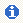 дает информацию о полезных связях;выдает справочное сообщение об очередном действии;сохраняет заголовок найденного документа;печатает список найденных документов.Раздел 5 Правовые ресурсы сети ИнтернетТип сервера, который хранит данные пользователей сети и обеспечивает доступ к ним: клиент-сервер;
почтовый сервер;
факс-сервер;
файл-сервер.Сетевой протокол – это …
согласование различных процессов во времени;
набор соглашений о взаимодействиях в компьютерной сети;
правила установления связи между двумя компьютерами в сети;
правила интерпретации данных, передаваемых по сети.С помощью какой системы формируется централизованный криминалистический учет подозреваемых, обвиняемых и осужденных лиц и преступлений. АИПС "АБД Республика, область", "АБД центр" АИС "Сейф" АИПС "Опознание" АИС "ФР. оповещение" АИС "Криминал-И" С помощью какой системы реализуется централизованный криминалистический учет хищений ценностей из металлических хранилищ АИПС "АБД Республика, область", "АБД центр" АИС "Сейф" АИПС "Опознание" АИС "ФР. оповещение" АИС "Криминал-И" С помощью какой системы производится учет без вести пропавших, неопознанных трупов, больных и детей, личность которых не установлена АИПС "АБД Республика, область", "АБД центр" АИС "Сейф" АИПС "Опознание" АИС "ФР. оповещение" АИС "Криминал-И" С помощью какой системы производится централизованный учет лиц, объявленных в федеральный и межгосударственный розыск АИПС "АБД Республика, область", "АБД центр" АИС "Сейф" АИПС "Опознание" АИС "ФР. оповещение" АИС "Криминал-И" С помощью какой системы производится учет информации о правонарушения и преступлениях со стороны иностранных граждан и лиц без гражданства или совершенных в отношении их. АИПС "АБД Республика, область", "АБД центр" АИС "Сейф" АИПС "Опознание" АИС "ФР. оповещение" АИС "Криминал-И" Какой системой называется система "Правосудие" Государственной автоматизированной системой Государственной автоматизировано-информационной системой Государственной автоматизировано-поисковой системой Каким нормативно-правовым актом принимается решение о создании системы "Правосудие" Федеральная целевая программа Постановление Совета Судей Федеральный закон Решение Верховного суда РФ Какая часть адреса электронной почты rcccct@ugatu.ac.ru указывает на имя пользователяAcRcccctUgatuAc.ruУкажите адрес поисковой системы сети Интернетhttp://www.ya.ruhttp://www.mail.ruhttp://www.magazin.ruhttp://www.sotovik.ruОсновным путём заражения вирусами по сети является Почтовое сообщениеСообщение с интернет пейджераВеб-документSMSВерным является утверждение …Электронное письмо может быть только на русском или только на английском языкеЭлектронный почтовый ящик можно создать только у своего провайдера ИнтернетаНельзя посылать одно письмо сразу нескольким адресатамВ электронное письмо можно вкладывать файлы: рисунки, видео роликиСервер сети – это компьютер …С наибольшим объёмом памятиПредставляющий доступ к ресурсам другим компьютерам в сетиС наибольшей частотой процессораПредставляющий доступ пользователям по сети к клавиатуре и мониторуАдрес веб-страницы для просмотра в браузере начинается с nntp://irc://http://ftp://Сжатый образ исходного текста обычно используетсяДля создания электронно-цифровой подписиВ качестве ключа для шифрования текстаКак результат шифрования текста для его отправки по незащищённому каналуКак открытый ключ в симметричных алгоритмахПрограммные средства для защиты информации в компьютерной сети из списка:А) firewallБ)brandmauerВ)snifferГ)backupявляются …А, БА, ГВ, ГБ, ВЭлектронная почта (e-mail) позволяет передавать... только сообщения только файлы сообщения и приложенные файлы видеоизображения 18 Какой протокол является базовым в Интернет? HTTP HTML TCP TCP/IP 19 Компьютер, подключенный к сети Интернет, обязательно имеет... IP-адрес Web-сервер домашнюю web-страницу доменное имя 20 Гиперссылки на web – странице могут обеспечить переход... только в пределах данной web - страницы только на web - страницы данного сервера на любую web - страницу данного региона на любую web - страницу любого сервера Интернет 21 Задан адрес электронной почты в сети Интернет: user_name@int.glasnet.ru. Каково имя владельца электронного адреса? int.glasnet.ru user_name glasnet.ru ru 22 Браузеры (например, Microsoft Internet Explorer) являются... серверами Интернет антивирусными программами трансляторами языка программирования средством просмотра web-страниц 23 Web-страницы имеют формат (расширение)... *.txt *.htm *.doc *.exe 24 В качестве гипертекстовых ссылок можно использовать ... только слово только картинку любое слово или любую картинку слово, группу слов или картинку 25Адресация – это ... количество бод (символов/сек), пересылаемой информации модемомспособ идентификации абонентов в сети адрес сервера почтовый адрес пользователя сети 26 Компьютерные телекоммуникации – это ... соединение нескольких компьютеров в единую сеть перенесение информации с одного компьютера на другой с помощью дискет дистанционная передача данных с одного компьютера на другой обмен информацией между пользователями о состоянии работы компьютера 27 Домен – это ... единица измерения информации часть адреса, определяющая адрес компьютера пользователя в сети название программы, для осуществления связи между компьютерами название устройства, осуществляющего связь между компьютерами 28 Гипертекст – это ... очень большой текст текст, набранный на компьютере текст, в котором используется шрифт большого размера структурированный текст, в котором могут осуществляться переходы по выделенным меткам 29 HTML (Hyper Text Markup Language) является ... средством просмотра Web-страниц транслятором языка программирования сервером Интернет средством создания Web-страниц 30 Серверы сети Интернет, содержащие файловые архивы, позволяют ... проводить видеоконференции участвовать в телеконференциях «скачивать» необходимые файлы получать электронную почту 31 Скорость передачи данных – это ... количество бит информации, передаваемой в единицу времени количество байт информации, переданной с одного компьютера на другой количество информации, передаваемой в одну секунду количество байт информации, передаваемой за одну минуту 32 Задан адрес электронной почты в сети Интернет: user_name@mtu-net.ru Каково имя домена верхнего уровня? mtu-net.ru user_name ru user_name@mtu-net.ru 33 Для передачи в сети web-страниц используется протокол ... www http ftp dns К службам сети Интернет НЕ относятся…FTP (служба передачи файлов)HTML (язык разметки гипертекста)E-mail (электронную почту)World Wide WebРаздел 6 Основы правового обеспечения информационной безопасности. Защита интеллектуальной собственностиК основным видам ущерба, наносимого в результате компьютерных преступлений относят: потеря клиентов; смена общественного мнения;потери ресурсов;нарушение прав человека и гражданина.Средства, обеспечивающие защиту внешнего периметра корпоративной сети от несанкционированного доступа:средства управления системами обнаружения атак;мониторы вторжений;межсетевые экраны;сетевые анализаторы.Меры защиты, относящиеся к нормам поведения, которые традиционно сложились или складываются по мере распространения информационных технологий в обществеправовые (законодательные);организационные (административные и процедурные);технологические;морально-этические.Систему, способную изменять свое состояние или окружающую ее среду, называют:закрытой;изолированной;открытой;адаптивной.Термин "компьютерная преступность" появился впервые: в начале 60-х годов; в конце 70-х годов; в начале 80-х годов; в конце 90-х годов; Термин "компьютерная преступность" появился впервые: в американской печати; в российской печати; в другой зарубежной печати; Какой мотив совершения компьютерных преступлений стоит на первом месте: политические цели; хулиганство; месть; корыстные соображения; исследовательский интерес; Что является объектом защиты вся информация в компьютере; важная для кого-либо информация; информация, имеющая ценность для владельца компьютера; информация, имеющая ценность для владельца и потенциального нарушителя компьютера; Термин "защита программ от копирования" означает: защищенную программу нельзя скопировать; защищенную программу можно скопировать, но нельзя запустить; защищенную программу нельзя удалить; защищенную программу нельзя отредактировать; Способы защиты от случайных воздействий: использование устройств безперебойного питания; использование защитных экранов и кожухов; регулярное резервирование важной информации; использование электронных ключей; обучение персонала; использование генераторов "белого шума"; Что означает аббревиатура "НСД" несанкционированный доступ; незаконная система доступа; неразрешенный состав деяний; неразрешенный системный доступ; Принцип "разумной достаточности" гласит: стопроцентной защиты не существует, поэтому защищать информацию в компьютере нет необходимости; стопроцентной защиты не существует, поэтому стоит стремиться не к теоретически минимально достижимому уровню защиты, а к максимально необходимому в конкретных условиях; стопроцентной защиты не существует, поэтому стоит стремиться не к теоретически максимально достижимому уровню защиты, а к минимально необходимому в данных конкретных условиях; Системы защиты оборудования от краж относятся к мерам защиты: физическим; организационным; аппаратным; техническим; Устройства охранной сигнализации относятся к мерам защиты: физическим; организационным; аппаратным; техническим; Системы управления доступом в помещения относятся к мерам защиты: физическим; организационным; аппаратным; техническим; Что относится к техническим средствам защиты: универсальная запирающая система; хранение носителей информации в сейфе; генератор "белого шума"; средства защиты от побочных электромагнитных излучений; электронный ключ; Утилизатор для жестких дисков относится к мерам защиты: физическим; организационным; аппаратным; техническим; Электронный ключ доступа к компьютеру относится к мерам защиты физическим; организационным; аппаратным; техническим;Электронно-цифровая подпись позволяет решить вопрос о_______ документа(у)СекретностиРежима доступа кЦенностиПодлинностиА.1 Вопросы для опроса:Раздел 1 Информационные технологии: технические и программные средства 1 Что понимается под персональным компьютером?2 В чем состоит принципиальное различие терминов «архитектура» и «структура» персонального компьютера?3 Каково назначение оперативно памяти в ПК?4 Какая существует классификация программного обеспечения ПК?5 Какие приложения относятся к прикладным программам общего, специального назначения?6 Для чего необходима операционная система?7 Какие компоненты входят в состав операционной системы?8 Назовите основные функции текстового редактора.9 Чем отличается форматирование текста от его редактирования?10 Вычисления и диаграммы в текстовом редакторе.11Электронные формы и работа с ними.12 Гиперссылки. Гипертекстовые документы.13 Основные действия по созданию слайдов.14 Наложение анимации на слайд.15 Режим смены слайдов.16 Принцип линейной демонстрации слайдов.17 Принцип нелинейной демонстрации слайдов.Раздел 2 Информационные технологии и их роль в современном обществеПонятие термина «информационные технологии».Перечислить информационные революции.Где появился термин «информационное общество».Перечислить информационные системы правоохранительной деятельности.Государственные информационные системы.Перспективы использования компьютерных технологий в правовой сфере.Государственная политика информатизации.Раздел 3 Планирование и внедрение информационных систем. Информационно справочные документы1 Каковы функциональные возможности табличного процессора?2 Назовите основные структурные единицы электронных таблиц.3 Определите основные типы данных в электронных таблицах.4 В чем заключается отличие абсолютных ссылок от относительных?5 Как ввести в ячейку формулу?6 Для чего нужен Мастер функций?8 Средства Поиск решения и Подбор параметра.9 Функции ссылок и просмотра.10 Графическое представление данных. Мастер диаграмм.11 Дайте определение базы данных.12 Перечислите основные структурные единицы баз данных?13 Какие существуют виды моделей данных?14 Какие существуют типы баз данных?15 Основные функции базы данных.16 Что такое фильтр в системе управления базами данных?17 Работа с объектами базы данных.Раздел 4 Справочная правовая система «Консультант Плюс», структура единого информационного массива 1 Справочные правовые системы и базы данных в правовой сфере. 2 Справочная правовая система Консультант Плюс. Поиск документов в СПС по реквизитам. 3 Справочная правовая система Гарант. Сравнительная характеристика со справочной правовой системой Консультант Плюс. 4 Основные поисковые и сервисные возможности СПС Консультант Плюс. Раздел 5 Правовые ресурсы сети Интернет1 Что понимается под компьютерной сетью?2 Поиск информации в сети Интернет.3 Сайты принадлежащие органам государственной власти Российской Федерации.4 Классификация правовых ресурсов сети Интернет.5 Какие возможности предоставляет объединение компьютеров в локальную сеть?6 Какова структура Интернет?7 Что такое провайдер и сайт?8 Что такое IP-адрес компьютера в Интернет и для чего он служит?9 Для чего служат правовые рассылки в сети?10 Какие вы знаете типы сервиса Интернет?11 Что такое гипертекст? Как используется технология гипертекста в Интернете?12 Что такое браузер? Что он позволяет делать?13 Что такое электронная почта, каковы ее особенности и преимущества?Раздел 6 Основы правового обеспечения информационной безопасности. Защита интеллектуальной собственности Защита правовых систем.Способы борьбы с компьютерными преступлениями.Ответственность за правонарушение в информационной сфере.Виды компьютерных преступлений.Компьютерный вирус и его использование при совершении преступления.Права авторов компьютерных программ и интеллектуальной собственности.Положение о защите нарушенных прав автора.Блок B В.0 Варианты заданий на выполнение практических заданий  приведены в методических указаниях: Вергасова, О.М. Информационные технологии в юридической деятельности: методические указания к практическим занятиям / О.М. Вергасова: Бузулукский гуманитарно-технологический институт (филиал) ОГУ. – Бузулук: БГТИ (филиал) ОГУ, 2016. – 109с. В.1 Типовые задачиРаздел 1 Информационные технологии: технические и программные средства 1.1Задание При помощи приложения Power Point создать домашнюю картинную галерею. Для удобства перемещения по галерее добавить управляющие кнопки и включить звуковое сопровождение демонстрации.1.2 ЗаданиеСоздать презентацию содержащую слайды с организационной диаграммой, с таблицами, рисунками и управляющими кнопками по теме «Справочные правовые системы, назначение и функции»1.3 ЗаданиеВ текстовом редакторе Word создать процессуальный документНайти образец процессуального документа в СПС КонсультантПлюс или сети Internet, скопировать его и вставить в свою работу на новую страничку выполнив разрыв страницы (Вставка – Страницы – Разрыв страницы). Заполнить данный документ  в соответствии с правилами делопроизводства и нормативно  –  правовой базы, документ должен быть заполнен.Варианты задания:Раздел 2 Информационные технологии и их роль в современном обществе2.1 Задание В текстовом редакторе Microsoft Word отформатировать текст.Для выполнения задания необходимо найти соответствующий материал в сети Интернет, выделить его, скопировать и вставить в свою работу, выполнить редактирование и форматирование текста. Текст должен быть выполнен шрифтом Times Hew Roman размером 14 пунктов, межстрочный интервал одинарный, абзацный отступ 1,5 см, выравнивание текста по ширине. Используя панель Рисования (Вкладка Вставка – Иллюстрации – Фигуры или Вкладка Вставка – Иллюстрации – SmartArt) создать схему, описывающую основные положения вопроса. Найти рисунок соответствующий теме и вставить в текст. Создать колонтитулы и нумерацию страниц с учетом особого колонтитула для первой страницы документа. Колонтитулы должны отображать ФИО, № группы, вариант и учебное учреждение студента выполняющего работу (Вкладка Вставка – Колонтитулы).Варианты задания:Раздел 3 Планирование и внедрение информационных систем. Информационно справочные документы3.1 Задание В табличном процессоре  Excel на трех рабочих листах с именами «Июль», «Август», «Сентябрь» создайте таблицы, описывающие работу отдела внутренних дел по месяцам  III квартала. В таблицах должно быть не менее 6 столбцов и не менее 15 строк (количество строк на каждом листе различно).Выполните следующее:На  листе «Июль» вычислите общее количество дел по каждому виду преступлений. Введите формулы, определяющие виды преступлений, раскрытых максимальное и минимальное количество раз.  На листе «Август» постройте диаграмму, описывающую раскрываемость по каждому виду преступлений за этот месяц. На третьем листе «Сентябрь» введите формулу, содержащую логическую функцию и  определяющую сотрудника старше 30 лет, раскрывшего максимальное количество преступлений.На пятом листе «III КВАРТАЛ» проведите консолидацию данных трех первых листов по сумме и консолидацию данных по максимальному раскрытых преступлений по каждому сотруднику.3.2 Задание 1. Разработать структуру базовых таблиц (не менее трех) базы данных (смотри таблицу заданий к работе), удовлетворяющих требованиям целостности, непротиворечивости и неизбыточности. Такая структура базовых таблиц называется схемой данных. В таблицах в соответствии с типом данных, размещенных в каждом поле, определите наиболее подходящий тип для каждого поля. 2. Создать структуры базовых таблиц, и наполнить их содержимым состоящим более чем из 8 записей. При создании структуры таблиц целесообразно задавать ключевые (уникальные) поля. Это поможет в дальнейшем для организации связей между таблицами. 3. Создать запросы (результирующие таблицы): запросы на выборку, содержащие условие или условия отбора (выборка нужных полей из одной или нескольких базовых таблиц); запросы сортировки; запросы с параметрами; запросы, содержащие вычисляемые поля; итоговые запросы.(по одному каждого вида)4. Создать удобные подчиненные формы на основе таблиц для ввода, редактирования и отображения данных. 5. Создать удобные отчеты на основе созданных запросов. 6. Создать главную кнопочную форму (меню) для навигации по БД. Разработку всех основных объектов базы данных (программного приложения) выполнить с помощью СУБД Microsoft Access. Тематика предметных областейРаздел 4 Справочная правовая система «Консультант Плюс», структура единого информационного массива 4.1 ЗаданиеСоздать папку с именем СТРАХОВАНИЕ. Найти и включить в нее ПРИКАЗЫ, принятые в  2008, 2010, 2012 годах, не утратившие силу  и содержащие словосочетания  СТРАХОВАНИЕ ЖИЛЬЯ и СТРАХОВАНИЕ ЖИЗНИ в различных падежах.4.2 ЗаданиеСоздать папку с именем ЗАЩИТА. Найти и включить в нее ЗАКОНЫ  и ПРИКАЗЫ министерств, принятые в  2007, 2009, 2011, годах, не утратившие силу  и содержащие словосочетания  СОЦИАЛЬНАЯ ЗАЩИТА и СОЦИАЛЬНЫЕ ПОСОБИЯ в различных падежах.  Раздел 5 Правовые ресурсы сети Интернет5.1 ЗаданиеС помощью расширенного поиска на Яндексе сравните популярность следующих сайтов по количеству страниц, ссылающихся на них:Президента и Правительства Российской Федерации;Сервер системы Гарант;Сервер системы Консультант Плюс.5.2 ЗаданиеОсуществите поиск сайтов правовых систем (Гарант, Консультант Плюс, Система, Референт, Кодекс); принадлежащих органам государственной власти РФ (ФС РФ, Министерства РФ, суды, правоохранительные органы);правовых средств массовой информации;правозащитных организаций и юридических фирм зарубежных правовых ресурсов в сети Интернет. По результатам поиска создайте в текстовом файле таблицу и заполните ее. Образец оформления отчета о результатах поискаБлок C Индивидуальные творческие заданияРаздел 3 Планирование и внедрение информационных систем. Информационно справочные документы3.1 Задание С помощью MS  Excel создать книгу, описывающую работу какой-либо юридической фирмы, специализирующейся на подготовке гражданско-правовых договоров для клиентов. С использованием взаимосвязанных таблиц провести учет и анализ договоров и вознаграждений, полученных сотрудниками фирмы за проделанную работу.На листе «Январь» создать таблицу, содержащую следующие поля:Количество записей не менее 15.  Расчет вознаграждений, полученных сотрудником:(в УЕ): размер вознаграждения, получаемого сотрудником за выполненную работу, составляет 70% от суммы, полученной фирмой от клиента, если сумма превышает 250УЕ, и 50%, если сумма не превышает 250УЕ;(в руб.): рассчитывается с учетом указанного курса (курс хранится в отдельной ячейке).Рассчитать максимальный, минимальный и средний месячный размер вознаграждения для сотрудников На листы «Февраль», «Март» создать копию листа «Январь», внести на них новые данные по видам договоров и суммам, полученным фирмой, внести новый курс доллара.На листе «Январь-Март» создать таблицу, содержащую данные о работах выполненных фирмой с января по март, добавив поле Месяц.На листе «Сводная таблица за 1 квартал» постройте сводную таблицу по данным трех месяцев, содержащую информацию об общей сумме всех вознаграждений каждого из сотрудников отдельно по видам договоров.На листе «Сводная диаграмма за 1 квартал» постройте сводную диаграмму по данным трех месяцев.Раздел 4 Справочная правовая система «Консультант Плюс», структура единого информационного массива 4.1 Задание особенности работы с отдельными разделами СПС «Консультант Плюс»1. Найдите материалы судебной практики по вопросу о сроках расчета с работником при его увольнении, основанных на ст. 140 Трудового кодекса РФ.Пример иллюстрирует поиск кодекса, поиск фрагмента текста, изучение связей статьи документа и создание папки документов.2. Юридическая консультация часто занимается наследственными делами, в связи с этим требуется постоянно отслеживать изменения в федеральном законодательстве, регулирующем вопросы наследования (только информационная база «Версия Проф»).Пример иллюстрирует работу функции Документы на контроле.3. Гражданин Н. получил от страховой компании по договору добровольного имущественного страхования компенсацию за разбитую машину. Определите, облагается ли эта сумма налогом на доходы физических лиц. Поставьте закладку, в комментарии укажите ответ на вопрос. Помимо нормативных актов посмотрите консультационные материалы по данному вопросу. Занесите соответствующие документы в папку.В примере используется поиск по Правовому навигатору, изучение связей документа, создание папки документов.Раздел 5 Правовые ресурсы сети Интернет5.1 ЗаданиеИспользуя возможности поисковых систем Яndex (русскоязычная) http://www.yandex.ru; Google (русскоязычная) https://www.google.ru; Rambler (русскоязычная) http://www.rambler.ru на официальных правовых ресурсах Российской Федерации найти информацию и данные по следующим пунктам:отчет о состоянии гражданского общества в РФ за 2016 год (или любой интересующий год);отчет о состоянии гражданского общества в Оренбургской области за 2016 год;отчет Уполномоченного по правам человека в РФ за 2016 год;отчет Уполномоченного по правам человека в Оренбургской области за 2016 год;отчет Уполномоченного по правам ребенка в РФ за 2016 год;отчет Уполномоченного по правам ребенка в Оренбургской области за 2016 год;найти количество рассмотренных судами общей юрисдикции уголовных дел за последние пять лет;найти количество рассмотренных судами общей юрисдикции гражданских дел за последние пять лет;найти решение Европейского Суда по правам человека в отношении российских граждан за последние три года;найти категории и количество дел рассмотренных арбитражными судами за последние пять лет;найти данные о явке избирателей по выборам президента с 1996 года  по 2016 год;найти данные о количестве голосов полученных кандидатами в президенты с 1996 года по 2016 год.данные по лицам находящихся в розыске на территории РФ.данные по лицам находящихся в розыске на территории Оренбургской области;данные о количестве преступлений совершённых на территории РФ;данные о количестве преступлений совершённых на территории Оренбургской области;данные о количестве лиц совершивших преступление на территории Оренбургской области;данные о количестве лиц осуждённых за совершение преступления на территории Оренбургской области;данные о количестве лиц содержащихся в исправительных учреждениях на территории РФ;данные о количестве лиц состоящих на учёте в уголовно-исполнительных инспекциях по Оренбургской области;данные о количестве лиц состоящих на учёте в уголовно-исполнительных инспекциях по РФ.Блок DЭкзаменационные вопросы (вопросы к зачету).Вопросы к зачетуПонятие термина «информационные технологии».Принципы классификации информационных технологий. Перечислите информационные системы правоохранительной деятельности.  Структура программного обеспечения вычислительной системы.Операционные системы и их назначение.Классификация пакетов прикладных программ.Программные средства информационных технологий.Коммуникационные средства информационных технологий. Предназначение справочных правовых систем.Основные свойства и параметры справочных правовых систем.Перспективы использования компьютерных технологий в правовой сфере.Приведите примеры применение офисных компьютерных технологий в юридической деятельности. Государственная политика информатизации. Интернет как объект правового регулирования. Интеллектуальная собственность на информацию. Справочные правовые системы и базы данных в правовой сфере. Справочная правовая система КонсультантПлюс. Поиск документов в СПС по реквизитам. Справочная правовая система Гарант. Сравнительная характеристика со справочной правовой системой КонсультантПлюс. Основные поисковые и сервисные возможности СПС КонсультантПлюс. Защита правовых систем.Особенности работы с информацией в режиме on-line.Критерии выбора правовой информационной системы.Обработка правовой информации с помощью текстового процессора Word. Обработка правовой информации с помощью табличного процессора Excel. Обработка правовой информации с помощью СУБД Access. Ответственность за правонарушения в информационной сфере. Виды компьютерных преступлений. Причины совершения компьютерных преступлений. Способы борьбы с  компьютерными преступлениями в РФ. Компьютерный вирус и его использование при совершении преступлений. Распространение информации или предоставление информации по законодательству РФ. Право на доступ к информации в свете современного законодательства РФ. Государственные информационные системы. Защита информации в свете законодательства РФ. Перспективы использования компьютерных технологий для официального опубликования нормативных правовых актов. Особенности создания специализированных программных технологий для работы с правовой информацией. Общие принципы работы программных продуктов Microsoft.Основные функции текстового редактора.Отличие форматирование текста от его редактирования.Функциональные возможности табличного процессора.Присваивание имен ячейкам.Основные структурные единицы электронных таблиц.Определение активной ячейки.Основные типы данных в электронных таблицах.Отличие абсолютных ссылок от относительных.Строка формул в табличном процессоре Excel.Диаграммы в табличном процессоре Excel.Назначение баз данных.Виды  баз данных.Основные структурные единицы баз данных.Основные объекты СУБД Access.Запрос в СУБД Access.Компоненты аппаратного обеспечения компьютерной сети.Компоненты программного обеспечения компьютерной сети.Классификация компьютерных сетей.Возможности сети Internet.Структура и принципы работы компьютерных сетей.IP и URL адреса компьютера в компьютерной сети.Поиск информации в компьютерной сети.Назначение браузера. Виды браузеров.Описание показателей и критериев оценивания компетенций, описание шкал оцениванияОценивание выполнения практических заданий Оценивание выполнения тестов Оценивание ответа на экзамене Раздел 3. Методические материалы, определяющие процедуры оценивания знаний, умений, навыков и (или) опыта деятельности, характеризующих этапы формирования компетенций.В экзаменационный билет включено два теоретических вопроса и практическое задание, соответствующие содержанию формируемых компетенций. Экзамен проводится в устной форме. На ответ и решение задачи студенту отводится 30 минут. За ответ на теоретические вопросы студент может получить максимально 5	баллов, за решение задачи 5	баллов. Перевод баллов в оценку:	5 баллов – отлично, 4 балла – хорошо, 3 балла - удовлетворительно.Или по итогам выставляется дифференцированная оценка с учетом шкалы оценивания.Тестирование проводится с помощью автоматизированной программы «Веб-приложение «Универсальная система тестирования  БГТИ»».На тестирование отводится 60	 минут. Каждый вариант тестовых заданий включает 15 вопросов. За каждый правильный  ответ на вопрос  дается 6,5 баллов.Перевод баллов в оценку:86 баллов и более – отлично, от 71 до 85 баллов – хорошо, от 55 до 70 баллов – удовлетворительно, менее 55 баллов – неудовлетворительно.Формируемые компетенцииПланируемые результаты обучения по дисциплине, характеризующие этапы формирования компетенцийВиды оценочных средств/шифр раздела в данном документеОК-3:владением основными методами, способами и средствами получения, хранения, переработки информации, навыками работы с компьютером как средством управления информациейЗнать:- назначение и основные характеристики средств информационных технологий для разработки и представления правовых документов, обработки числовых данных; - законодательство  о получении, хранении, переработки  электронной информации;- основные методы, способы и средства получения, хранения, переработки информации;- способы применения информационно-коммуникационных технологий в профессиональной деятельности.Блок A – задания репродуктивного уровняВопросы для опросаОК-3:владением основными методами, способами и средствами получения, хранения, переработки информации, навыками работы с компьютером как средством управления информациейУметь:- разрабатывать правовые документы с таблицами, списками, рисунками в среде текстового процессора Microsoft Word, выполнять обработку числовых данных в среде табличного процессора Microsoft Excel;- работать с компьютером, как средством управления информацией;- применять основные методы, способы и средства получения, хранения, переработки информации.Блок B – задания реконструктивного уровняТиповые задачиОК-3:владением основными методами, способами и средствами получения, хранения, переработки информации, навыками работы с компьютером как средством управления информациейВладеть:- методами, способами и средствами получения, хранения, переработки информации;- навыками работы с компьютером как средством управления информацией.Блок C – задания практико-ориентированного и/или исследовательского уровняИндивидуальные творческие заданияОК-4:способностью работать с информацией в глобальных компьютерных сетяхЗнать:- основные возможности справочных правовых систем, структуру единого информационного массива справочной правовой системы;- способы работы с информацией в глобальных компьютерных сетях.Блок A – задания репродуктивного уровняВопросы для опросаОК-4:способностью работать с информацией в глобальных компьютерных сетяхУметь:- осуществлять поиск и передачу правовой информации в справочной правовой системе, в глобальной сети Интернет;- работать с компьютером как средством управления информацией.Блок B – задания реконструктивного уровняТиповые задачиОК-4:способностью работать с информацией в глобальных компьютерных сетяхВладеть:- навыками регистрации в поисковой системе, настройки интерфейса и основных параметров поисковой программы;- навыками работы с компьютером как средством управления информацией, способами работы с информацией в глобальных компьютерных сетях.Блок C – задания практико-ориентированного и/или исследовательского уровняИндивидуальные творческие задания№ вариантаПроцессуальный документ1Заявление об обеспечение доказательств.2Заявление об отводе судьи.3Заявление о пересмотре заочного решения.4Жалобу на отказ в регистрации по месту жительства.5Жалобу на отказ в регистрации автотранспортного средства и возмещении ущерба.  № вариантаТеоретический вопрос1Официальная правовая информация. 2Неофициальная правовая информация.3Информация индивидуально-правового характера  и неофициальная правовая информация.4Способы распространения правовой информации.   5Свойства информации.№ варианта Предметная область (база данных) 1Проектирование БД для работы нотариуса.2Проектирование БД для учета услуг, оказываемых учебным центром.3Проектирование БД коммерческого центра.4Проектирование БД юридической фирмы.5Проектирование БД для адвокатской конторы.№ п/пЗапросХарактеристика результатов поиска  Характеристика результатов поиска  № п/пЗапросURL найденного ресурса Краткое описание ресурса 1.№Фамилия И.О. сотрудникаВиды договоров, составленных для клиентовСумма (в УЕ), полученная фирмойСумма (в УЕ), полученная сотрудникомСумма (в руб.), полученная сотрудником4-балльнаяшкалаОтличноХорошоУдовлетворительноНеудовлетворительно100 балльная шкала85-10070-8450-690-49Бинарная шкалаЗачтеноЗачтеноЗачтеноНе зачтено4-балльная шкалаПоказателиКритерииОтлично1. Полнота выполнения практического задания;2. Своевременность выполнения задания;3. Последовательность и рациональность выполнения задания;4. Самостоятельность решения;Задание решено самостоятельно. При этом составлен правильный алгоритм решения задания, в логических рассуждениях, в выборе формул и решении нет ошибок, получен верный ответ, задание решено рациональным способом.Хорошо1. Полнота выполнения практического задания;2. Своевременность выполнения задания;3. Последовательность и рациональность выполнения задания;4. Самостоятельность решения;Задание решено с помощью преподавателя. При этом составлен правильный алгоритм решения задания, в логическом рассуждении и решении нет существенных ошибок; правильно сделан выбор формул для решения; есть объяснение решения, но задание решено нерациональным способом или допущено не более двух несущественных ошибок, получен верный ответ.Удовлетворительно1. Полнота выполнения практического задания;2. Своевременность выполнения задания;3. Последовательность и рациональность выполнения задания;4. Самостоятельность решения;Задание решено с подсказками преподавателя. При этом задание понято правильно, в логическом рассуждении нет существенных ошибок, но допущены существенные ошибки в выборе формул или в математических расчетах; задание решено не полностью или в общем виде.Неудовлетворительно 1. Полнота выполнения практического задания;2. Своевременность выполнения задания;3. Последовательность и рациональность выполнения задания;4. Самостоятельность решения;Задание не решено.4-балльная шкалаПоказателиКритерииОтлично1. Полнота выполнения тестовых заданий;2. Своевременность выполнения;3. Правильность ответов на вопросы;4. Самостоятельность тестирования;Выполнено ... % заданий предложенного теста, в заданиях открытого типа дан полный, развернутый ответ на поставленный вопрос.Хорошо1. Полнота выполнения тестовых заданий;2. Своевременность выполнения;3. Правильность ответов на вопросы;4. Самостоятельность тестирования;Выполнено … % заданий предложенного теста, в заданиях открытого типа дан полный, развернутый ответ на поставленный вопрос; однако были допущены неточности в определении понятий, терминов и др.Удовлетворительно1. Полнота выполнения тестовых заданий;2. Своевременность выполнения;3. Правильность ответов на вопросы;4. Самостоятельность тестирования;Выполнено ... % заданий предложенного теста, в заданиях открытого типа дан неполный ответ на поставленный вопрос, в ответе не присутствуют доказательные примеры, текст со стилистическими и орфографическими ошибками.Неудовлетворительно 1. Полнота выполнения тестовых заданий;2. Своевременность выполнения;3. Правильность ответов на вопросы;4. Самостоятельность тестирования;Выполнено … % заданий предложенного теста, на поставленные вопросы ответ отсутствует или неполный, допущены существенные ошибки в теоретическом материале (терминах, понятиях).4-балльная шкалаПоказателиКритерииОтлично1. Полнота изложения теоретического материала;2. Полнота и правильность решения практического задания;3. Правильность и/или аргументированность изложения (последовательность действий);4. Самостоятельность ответа;5. Культура речи;Дан полный, в логической последовательности развернутый ответ на поставленный вопрос, где он продемонстрировал знания предмета в полном объеме учебной программы, достаточно глубоко осмысливает дисциплину, самостоятельно, и исчерпывающе отвечает на дополнительные вопросы, приводит собственные примеры по проблематике поставленного вопроса, решил предложенные практические задания без ошибок.Хорошо1. Полнота изложения теоретического материала;2. Полнота и правильность решения практического задания;3. Правильность и/или аргументированность изложения (последовательность действий);4. Самостоятельность ответа;5. Культура речи;Дан развернутый ответ на поставленный вопрос, где студент демонстрирует знания, приобретенные на лекционных и семинарских занятиях, а также полученные посредством изучения обязательных учебных материалов по курсу, дает аргументированные ответы, приводит примеры, в ответе присутствует свободное владение монологической речью, логичность и последовательность ответа. Однако допускается неточность в ответе. Решил предложенные практические задания с небольшими неточностями.Удовлетворительно1. Полнота изложения теоретического материала;2. Полнота и правильность решения практического задания;3. Правильность и/или аргументированность изложения (последовательность действий);4. Самостоятельность ответа;5. Культура речи;Дан ответ, свидетельствующий в основном о знании процессов изучаемой дисциплины, отличающийся недостаточной глубиной и полнотой раскрытия темы, знанием основных вопросов теории, слабо сформированными навыками анализа явлений, процессов, недостаточным умением давать аргументированные ответы и приводить примеры, недостаточно свободным владением монологической речью, логичностью и последовательностью ответа. Допускается несколько ошибок в содержании ответа и решении практических заданий.Неудовлетворительно 1. Полнота изложения теоретического материала;2. Полнота и правильность решения практического задания;3. Правильность и/или аргументированность изложения (последовательность действий);4. Самостоятельность ответа;5. Культура речи;Дан ответ, который содержит ряд серьезных неточностей, обнаруживающий незнание процессов изучаемой предметной области, отличающийся неглубоким раскрытием темы, незнанием основных вопросов теории, несформированными навыками анализа явлений, процессов, неумением давать аргументированные ответы, слабым владением монологической речью, отсутствием логичности и последовательности. Выводы поверхностны. Решение практических заданий не выполнено, т.е студент не способен ответить на вопросы даже при дополнительных наводящих вопросах преподавателя.